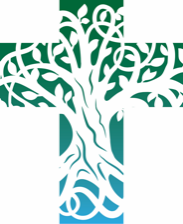 Dyffryn Clwyd Mission AreaSunday 28th February 2021 – THE SECOND SUNDAY of LENT Dyffryn Clwyd Mission Area OfficeThe office will be closed to visitors for the present time.  Please contact me on Email at admin@dyffrynclwyd.co.uk;Prayer for today Almighty God, you show to those who are in error the light of your truth, that they may return to the way of righteousness:  grant that all who are admitted into the fellowship of Christ’s religion, may reject those things that are contrary to their baptism, and follow in the way of Jesus Christ our Lord;  who is alive and reigns with you and the Holy Spirit, one God, now and for ever.Amen.Prayers for those in particular need: If you know anyone who would like to be included in our weekly prayer list across our churches – please email the administrator by Thursday lunchtime each week on admin@dyffrynclwyd.co.uk;  We continue to hold in our prayers, those who are sick or in particular need especially: Faith; David; Merion; Tony; Frank; Mari; Casandra; Sandra, Eirlys; May; Ian; Briony; Terry; Janet; Sylvia; Lesley; Jane; Sheila; Janet, Mari, Andy, Ken, Ion and Monica, Val, Margaret, John, Christine Blease; Rosemary Williams; Michael and Rosita, Rowan and family; Colin Edwards; Bert Harrison; Sian Harrison; Myron Lewis; Andrew Philips; Zackery Okane; John Whitworth,; Pat and family; and all those suffering from the effect of the Coronavirus.For those who have recently departed: Ralph Greening; Sylvia, Glenys Elvidge, Marion Jones, Deryn George. Nursing Homes and Care Homes: We continue to pray for all those who live and work in our nursing and residential care homes.                                   . From the Clergy of Dyffryn Clwyd Churches   We are here for you, please message us with any prayer requests and feel free to phone any of us for support or just for a chat. Please do pray for us and for each other and our communities as we all weather this storm.  Revds.’ Huw, Stuart, Richard Daily Services – will be live streamed from 10.00am & 10.30am on Sunday on http://fb.me/ACDyffrynClwydMAMon   10.00 am Morning Prayer                                     Thurs  10.00 am Holy Communion Tues  10.00 am Morning Prayer                                      Fri      10.00 am Meditation on-line contact Rev Richard Tues    6.00 pm Holy Communion                                  Sat      10.00 am Holy Communion                                  Wed 10.00 am  Holy Communion                                  Sun     10.30 am Holy Communion    Our new Web Site is live! - www.DyffrynClwyd.co.uk;  More is being added to this but there is lots of contents already there for you to explore. You can also view our online worship through our website, so for those of you who do not use Facebook the services should appear on there at : -10am on Mon – Sat;  6pm on Tuesday; Sunday at 10.30 am.  Go to www.dyffrynclwyd.co.uk/Live;Sunday VIRTUAL PANED  - You are invited to post Sunday service  zoom meeting and cuppa at 11.45 am please click on this link https://us02web.zoom.us/j/81771504912?pwd=YStlelUvZFArcjFXSXFJRXRLRVdlZz09  Or if you have the app here is the codes you’ll need: Meeting ID: 817 7150 4912 Passcode: 826653 You can dial in with Tel No.  0203 481 5240 or 0131 460 1196 using the same ID code and password above. Lent Course – Our lent course for this year began last Tuesday and it has been. Thank you to Rev Stuart and Dan Morgan. Wednesday weekly at 11.00 am an on-line coffee zoom and chat with the folks of Llanfair churches.  If you would like the zoom link to join in – please email Martin King on martin@bulbourne.co.uk;CHANGES TO THE WAY YOU RECEIVE THE WEEKLY NEWSLETTER. Please click on the link below   https://dyffrynclwyd.co.uk/newsletter Scroll down and you will find a box to complete with your email details. You will continue to get the email weekly. Readings for Next Sunday 7th March 2021 – THE THIRD SUNDAY of LENTExodus 20:1-17;  Psalm 19: 7-14; 1 Corinthians 1: 18- 25;  John 2: 13-22.                    Dydd Sul 28ain Chwefror 2021  - Yr Ail Sul yn y Garawys                              BCNGweddi am heddiwHollalluog Dduw, rwyt yn dangos i’r sawl sydd ar gyfeiliorn lewyrch dy wirionedd, er mwyn iddynt ddychwelyd i ffordd cyfiawnder:  caniatâ i bawb a dderbynnir i gymdeithas crefydd Crist, wrthod y pethau hynny sy’n wrthwyneb i’w bedydd, a chanlyn yn ffordd Iesu Grist ein Harglwydd;  sy’n fyw ac yn teyrnasu gyda thi a’r Ysbryd Glân, yn un Duw, yn awr ac am byth.  Amen.Darlleniad o Genesis 17.1-7, 15-16Pan oedd Abram yn naw deg a naw mlwydd oed ymddangosodd yr Arglwydd iddo a dweud wrtho, "Myfi yw Duw Hollalluog; rhodia ger fy mron a bydd berffaith. Gwnaf fy nghyfamod â thi, ac amlhaf di'n ddirfawr."	Syrthiodd Abram ar ei wyneb, a llefarodd Duw wrtho a dweud, "Dyma fy nghyfamod i â thi: byddi'n dad i lu o genhedloedd, ac ni'th enwir di mwyach yn Abram, ond yn Abraham, gan imi dy wneud yn dad i lu o genhedloedd. Gwnaf di'n ffrwythlon iawn; a gwnaf genhedloedd ohonot, a daw bren-hinoedd allan ohonot. Sefydlaf fy nghyfamod yn gyfamod tragwyddol â thi, ac â'th ddisgynyddion ar dy ôl dros eu cenedlaethau, i fod yn Dduw i ti ac i'th ddisgynyddion ar dy ôl.	Dywedodd Duw wrth Abraham, "Ynglŷn â'th wraig Sarai: nid Sarai y gelwir hi, ond Sara fydd ei henw. Bendithiaf hi, a rhoddaf i ti fab ohoni; ie, bendithiaf hi, a bydd yn fam i genhedloedd, a daw brenhinoedd pobloedd ohoni."Dyma air yr Arglwydd.  	Diolch a fo i Dduw.Salm 22. 23-3123  "Molwch ef, chwi sy'n ofni'r Arglwydd; rhowch anrhydedd iddo, holl dylwyth Jacob; ofnwch ef, holl        dylwyth Israel.24   Oherwydd ni ddirmygodd na diystyru gorthrwm y gorthrymedig; ni chuddiodd ei wyneb oddi        wrtho, ond gwrando arno pan lefodd."25   Oddi wrthyt ti y daw fy mawl yn y gynulleidfa fawr, a thalaf fy addunedau yng ngŵydd y rhai sy'n ei        ofni.26   Bydd yr anghenus yn bwyta, ac yn cael digon, a'r rhai sy'n ceisio'r Arglwydd yn ei foli. Bydded        i'w calonnau fyw byth!27   Bydd holl gyrrau'r ddaear yn cofio ac yn dychwelyd at yr Arglwydd, a holl dylwythau'r cenhedloedd yn        ymgrymu o'i flaen.28   Oherwydd i'r Arglwydd y perthyn brenhiniaeth, ac ef sy'n llywodraethu dros y cenhedloedd.29   Sut y gall y rhai sy'n cysgu yn y ddaear blygu iddo ef, a'r rhai sy'n disgyn i'r llwch ymgrymu o'i flaen?30   Ond byddaf fi fyw iddo ef, a bydd fy mhlant yn ei wasanaethu;31   dywedir am yr Arglwydd wrth genedlaethau i ddod, a chyhoeddi ei gyfiawnder wrth bobl heb eu geni,        mai ef a fu'n gweithredu.Darlleniad o Rufeiniaid   4.13-25Y mae'r addewid i Abraham, neu i'w ddisgynyddion, y byddai yn etifedd y byd, wedi ei rhoi, nid trwy'r Gyfraith ond trwy'r cyfiawnder a geir trwy ffydd. Oherwydd, os y rhai sy'n byw yn ôl y Gyfraith yw'r etifeddion, yna gwagedd yw ffydd, a diddim yw'r addewid. Digofaint yw cynnyrch y Gyfraith, ond lle nad oes cyfraith, nid oes trosedd yn ei herbyn chwaith.	Am hynny, rhoddwyd yr addewid trwy ffydd er mwyn iddi fod yn ôl gras, fel y byddai yn ddilys i bawb o ddisgynyddion Abraham, nid yn unig i'r rhai sy'n byw yn ôl y Gyfraith, ond hefyd i'r rhai sy'n byw yn ôl ffydd Abraham. Y mae Abraham yn dad i ni i gyd; fel y mae'n ysgrifenedig: "Yr wyf yn dy benodi yn dad cenhedloedd lawer." Yn y Duw a ddywedodd hyn y credodd Abraham, y Duw sy'n gwneud y meirw'n fyw, ac yn galw i fod yr hyn nad yw'n bod.	A'r credu hwn, â gobaith y tu hwnt i obaith, a'i gwnaeth yn dad cenhedloedd lawer, yn ôl yr hyn a lefarwyd: "Felly y bydd dy ddisgynyddion." Er ei fod tua chant oed, ni wanychodd yn ei ffydd, wrth ystyried cyflwr marw ei gorff ei hun a marweidd-dra croth Sara. Nid amheuodd ddim ynglŷn ag addewid Duw, na diffygio mewn ffydd, ond yn hytrach grymusodd yn ei ffydd a rhoi gogoniant i Dduw, yn llawn hyder fod Duw yn abl i gyflawni'r hyn yr oedd wedi ei addo.	Dyma pam y cyfrifwyd ei ffydd iddo yn gyfiawnder. Ond ysgrifennwyd y geiriau, "fe'i cyfrifwyd iddo", nid ar gyfer Abraham yn unig, ond ar ein cyfer ni hefyd. Y mae cyfiawnder i'w gyfrif i ni, sydd â ffydd gennym yn yr hwn a gyfododd Iesu ein Harglwydd oddi wrth y meirw. Cafodd ef ei draddodi i farwolaeth am ein camweddau, a'i gyfodi i'n cyfiawnhau ni.Dyma air yr Arglwydd. 	Diolch a fo i Dduw.Gwrandewch Efengyl Crist yn ôl Sant Marc 8:31-38Gogoniant i ti, O Arglwydd.Yna dechreuodd eu dysgu bod yn rhaid i Fab y Dyn ddioddef llawer, a chael ei wrthod gan yr henuriaid a'r prif offeiriaid a'r ysgrifenyddion, a'i ladd, ac ymhen tridiau atgyfodi. Yr oedd yn llefaru'r gair hwn yn gwbl agored. A chymerodd Pedr ef ato a dechrau ei geryddu.	Troes yntau, ac wedi edrych ar ei ddisgyblion ceryddodd Pedr. "Dos ymaith o'm golwg, Satan," meddai, "oherwydd nid ar bethau Duw y mae dy fryd ond ar bethau dynol."	Galwodd ato'r dyrfa ynghyd â'i ddisgyblion a dywedodd wrthynt, "Os myn neb ddod ar fy ôl i, rhaid iddo ymwadu ag ef ei hun a chodi ei groes a'm canlyn i. Oherwydd pwy bynnag a fyn gadw ei fywyd, fe'i cyll, ond pwy bynnag a gyll ei fywyd er fy mwyn i a'r Efengyl, fe'i ceidw. Pa elw a gaiff rhywun o ennill yr holl fyd a fforffedu ei fywyd? Oherwydd beth a all rhywun ei roi'n gyfnewid am ei fywyd? Pwy bynnag fydd â chywilydd ohonof fi ac o'm geiriau yn y genhedlaeth annuwiol a phechadurus hon, bydd ar Fab y Dyn hefyd gywilydd ohonynt hwy, pan ddaw yng ngogoniant ei Dad gyda'r angylion sanctaidd."Dyma Efengyl yr Arglwydd. 	Moliant i ti, O Grist.Gweddi ar ôl y Cymun.Greawdwr nefoedd a daear, diolchwn i ti am y dirgeleddau sanctaidd hyn a roddwyd i ni gan ein Harglwydd Iesu Grist, y derbyniwn trwyddynt dy ras a sicrwydd o’th gariad, yn awr ac am byth. 	Amen.Prayers for those in particular need: If you know anyone who would like to be included in our weekly prayer list across our churches – please email the administrator by Thursday lunchtime each week on admin@dyffrynclwyd.co.uk;  We continue to hold in our prayers, those who are sick or in particular need especially: Faith; David; Merion; Tony; Frank; Mari; Casandra; Sandra, Eirlys; May; Ian; Briony; Terry; Janet; Sylvia; Lesley; Jane; Sheila; Janet, Mari, Andy, Ken, Ion and Monica, Val, Margaret, John, Christine Blease; Rosemary Williams; Michael and Rosita, Rowan and family; Colin Edwards; Bert Harrison; Sian Harrison; Myron Lewis; Andrew Philips; Zackery Okane; John Whitworth,; Pat and family; and all those suffering from the effect of the Coronavirus.For those who have recently departed: Ralph Greening; Sylvia, Glenys Elvidge, Marion Jones, Deryn George. Nursing Homes and Care Homes: We continue to pray for all those who live and work in our nursing and residential care homes.                                   . From the Clergy of Dyffryn Clwyd Churches   We are here for you, please message us with any prayer requests and feel free to phone any of us for support or just for a chat. Please do pray for us and for each other and our communities as we all weather this storm.  Revds.’ Huw, Stuart, Richard Daily Services – will be live streamed from 10.00am & 10.30am on Sunday on http://fb.me/ACDyffrynClwydMAMon   10.00 am Morning Prayer                                     Thurs  10.00 am Holy Communion Tues  10.00 am Morning Prayer                                      Fri      10.00 am Meditation on-line contact Rev Richard Tues    6.00 pm Holy Communion                                  Sat      10.00 am Holy Communion                                  Wed 10.00 am  Holy Communion                                  Sun     10.30 am Holy Communion    Our new Web Site is live! - www.DyffrynClwyd.co.uk;  More is being added to this but there is lots of contents already there for you to explore. You can also view our online worship through our website, so for those of you who do not use Facebook the services should appear on there at : -10am on Mon – Sat;  6pm on Tuesday; Sunday at 10.30 am.  Go to www.dyffrynclwyd.co.uk/Live;Sunday VIRTUAL PANED  - You are invited to post Sunday service  zoom meeting and cuppa at 11.45 am please click on this link https://us02web.zoom.us/j/81771504912?pwd=YStlelUvZFArcjFXSXFJRXRLRVdlZz09  Or if you have the app here is the codes you’ll need: Meeting ID: 817 7150 4912 Passcode: 826653 You can dial in with Tel No.  0203 481 5240 or 0131 460 1196 using the same ID code and password above. Lent Course – Our lent course for this year began last Tuesday and it has been. Thank you to Rev Stuart and Dan Morgan. Wednesday weekly at 11.00 am an on-line coffee zoom and chat with the folks of Llanfair churches.  If you would like the zoom link to join in – please email Martin King on martin@bulbourne.co.uk;CHANGES TO THE WAY YOU RECEIVE THE WEEKLY NEWSLETTER. Please click on the link below   https://dyffrynclwyd.co.uk/newsletter Scroll down and you will find a box to complete with your email details. You will continue to get the email weekly. Readings for Next Sunday 7th March 2021 – THE THIRD SUNDAY of LENTExodus 20:1-17;  Psalm 19: 7-14; 1 Corinthians 1: 18- 25;  John 2: 13-22.                    Dydd Sul 28ain Chwefror 2021  - Yr Ail Sul yn y Garawys                              BCNGweddi am heddiwHollalluog Dduw, rwyt yn dangos i’r sawl sydd ar gyfeiliorn lewyrch dy wirionedd, er mwyn iddynt ddychwelyd i ffordd cyfiawnder:  caniatâ i bawb a dderbynnir i gymdeithas crefydd Crist, wrthod y pethau hynny sy’n wrthwyneb i’w bedydd, a chanlyn yn ffordd Iesu Grist ein Harglwydd;  sy’n fyw ac yn teyrnasu gyda thi a’r Ysbryd Glân, yn un Duw, yn awr ac am byth.  Amen.Darlleniad o Genesis 17.1-7, 15-16Pan oedd Abram yn naw deg a naw mlwydd oed ymddangosodd yr Arglwydd iddo a dweud wrtho, "Myfi yw Duw Hollalluog; rhodia ger fy mron a bydd berffaith. Gwnaf fy nghyfamod â thi, ac amlhaf di'n ddirfawr."	Syrthiodd Abram ar ei wyneb, a llefarodd Duw wrtho a dweud, "Dyma fy nghyfamod i â thi: byddi'n dad i lu o genhedloedd, ac ni'th enwir di mwyach yn Abram, ond yn Abraham, gan imi dy wneud yn dad i lu o genhedloedd. Gwnaf di'n ffrwythlon iawn; a gwnaf genhedloedd ohonot, a daw bren-hinoedd allan ohonot. Sefydlaf fy nghyfamod yn gyfamod tragwyddol â thi, ac â'th ddisgynyddion ar dy ôl dros eu cenedlaethau, i fod yn Dduw i ti ac i'th ddisgynyddion ar dy ôl.	Dywedodd Duw wrth Abraham, "Ynglŷn â'th wraig Sarai: nid Sarai y gelwir hi, ond Sara fydd ei henw. Bendithiaf hi, a rhoddaf i ti fab ohoni; ie, bendithiaf hi, a bydd yn fam i genhedloedd, a daw brenhinoedd pobloedd ohoni."Dyma air yr Arglwydd.  	Diolch a fo i Dduw.Salm 22. 23-3123  "Molwch ef, chwi sy'n ofni'r Arglwydd; rhowch anrhydedd iddo, holl dylwyth Jacob; ofnwch ef, holl        dylwyth Israel.24   Oherwydd ni ddirmygodd na diystyru gorthrwm y gorthrymedig; ni chuddiodd ei wyneb oddi        wrtho, ond gwrando arno pan lefodd."25   Oddi wrthyt ti y daw fy mawl yn y gynulleidfa fawr, a thalaf fy addunedau yng ngŵydd y rhai sy'n ei        ofni.26   Bydd yr anghenus yn bwyta, ac yn cael digon, a'r rhai sy'n ceisio'r Arglwydd yn ei foli. Bydded        i'w calonnau fyw byth!27   Bydd holl gyrrau'r ddaear yn cofio ac yn dychwelyd at yr Arglwydd, a holl dylwythau'r cenhedloedd yn        ymgrymu o'i flaen.28   Oherwydd i'r Arglwydd y perthyn brenhiniaeth, ac ef sy'n llywodraethu dros y cenhedloedd.29   Sut y gall y rhai sy'n cysgu yn y ddaear blygu iddo ef, a'r rhai sy'n disgyn i'r llwch ymgrymu o'i flaen?30   Ond byddaf fi fyw iddo ef, a bydd fy mhlant yn ei wasanaethu;31   dywedir am yr Arglwydd wrth genedlaethau i ddod, a chyhoeddi ei gyfiawnder wrth bobl heb eu geni,        mai ef a fu'n gweithredu.Darlleniad o Rufeiniaid   4.13-25Y mae'r addewid i Abraham, neu i'w ddisgynyddion, y byddai yn etifedd y byd, wedi ei rhoi, nid trwy'r Gyfraith ond trwy'r cyfiawnder a geir trwy ffydd. Oherwydd, os y rhai sy'n byw yn ôl y Gyfraith yw'r etifeddion, yna gwagedd yw ffydd, a diddim yw'r addewid. Digofaint yw cynnyrch y Gyfraith, ond lle nad oes cyfraith, nid oes trosedd yn ei herbyn chwaith.	Am hynny, rhoddwyd yr addewid trwy ffydd er mwyn iddi fod yn ôl gras, fel y byddai yn ddilys i bawb o ddisgynyddion Abraham, nid yn unig i'r rhai sy'n byw yn ôl y Gyfraith, ond hefyd i'r rhai sy'n byw yn ôl ffydd Abraham. Y mae Abraham yn dad i ni i gyd; fel y mae'n ysgrifenedig: "Yr wyf yn dy benodi yn dad cenhedloedd lawer." Yn y Duw a ddywedodd hyn y credodd Abraham, y Duw sy'n gwneud y meirw'n fyw, ac yn galw i fod yr hyn nad yw'n bod.	A'r credu hwn, â gobaith y tu hwnt i obaith, a'i gwnaeth yn dad cenhedloedd lawer, yn ôl yr hyn a lefarwyd: "Felly y bydd dy ddisgynyddion." Er ei fod tua chant oed, ni wanychodd yn ei ffydd, wrth ystyried cyflwr marw ei gorff ei hun a marweidd-dra croth Sara. Nid amheuodd ddim ynglŷn ag addewid Duw, na diffygio mewn ffydd, ond yn hytrach grymusodd yn ei ffydd a rhoi gogoniant i Dduw, yn llawn hyder fod Duw yn abl i gyflawni'r hyn yr oedd wedi ei addo.	Dyma pam y cyfrifwyd ei ffydd iddo yn gyfiawnder. Ond ysgrifennwyd y geiriau, "fe'i cyfrifwyd iddo", nid ar gyfer Abraham yn unig, ond ar ein cyfer ni hefyd. Y mae cyfiawnder i'w gyfrif i ni, sydd â ffydd gennym yn yr hwn a gyfododd Iesu ein Harglwydd oddi wrth y meirw. Cafodd ef ei draddodi i farwolaeth am ein camweddau, a'i gyfodi i'n cyfiawnhau ni.Dyma air yr Arglwydd. 	Diolch a fo i Dduw.Gwrandewch Efengyl Crist yn ôl Sant Marc 8:31-38Gogoniant i ti, O Arglwydd.Yna dechreuodd eu dysgu bod yn rhaid i Fab y Dyn ddioddef llawer, a chael ei wrthod gan yr henuriaid a'r prif offeiriaid a'r ysgrifenyddion, a'i ladd, ac ymhen tridiau atgyfodi. Yr oedd yn llefaru'r gair hwn yn gwbl agored. A chymerodd Pedr ef ato a dechrau ei geryddu.	Troes yntau, ac wedi edrych ar ei ddisgyblion ceryddodd Pedr. "Dos ymaith o'm golwg, Satan," meddai, "oherwydd nid ar bethau Duw y mae dy fryd ond ar bethau dynol."	Galwodd ato'r dyrfa ynghyd â'i ddisgyblion a dywedodd wrthynt, "Os myn neb ddod ar fy ôl i, rhaid iddo ymwadu ag ef ei hun a chodi ei groes a'm canlyn i. Oherwydd pwy bynnag a fyn gadw ei fywyd, fe'i cyll, ond pwy bynnag a gyll ei fywyd er fy mwyn i a'r Efengyl, fe'i ceidw. Pa elw a gaiff rhywun o ennill yr holl fyd a fforffedu ei fywyd? Oherwydd beth a all rhywun ei roi'n gyfnewid am ei fywyd? Pwy bynnag fydd â chywilydd ohonof fi ac o'm geiriau yn y genhedlaeth annuwiol a phechadurus hon, bydd ar Fab y Dyn hefyd gywilydd ohonynt hwy, pan ddaw yng ngogoniant ei Dad gyda'r angylion sanctaidd."Dyma Efengyl yr Arglwydd. 	Moliant i ti, O Grist.Gweddi ar ôl y Cymun.Greawdwr nefoedd a daear, diolchwn i ti am y dirgeleddau sanctaidd hyn a roddwyd i ni gan ein Harglwydd Iesu Grist, y derbyniwn trwyddynt dy ras a sicrwydd o’th gariad, yn awr ac am byth. 	Amen.